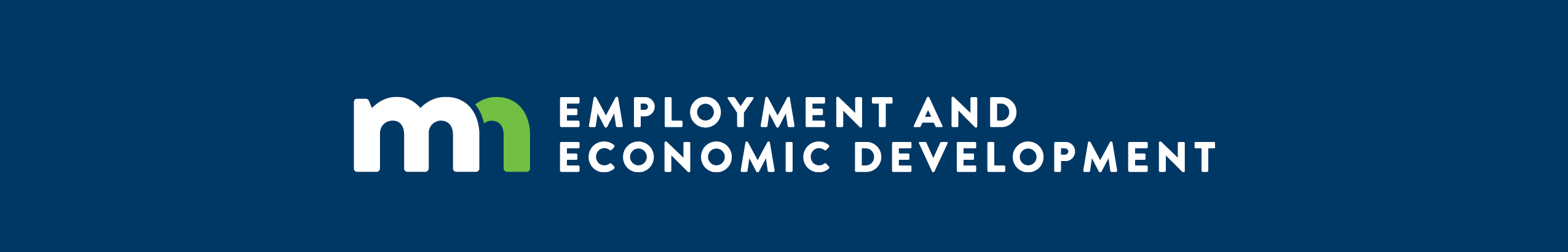 2016 JOBZ Business Assistance ReportAppendicesReport to the LegislatureSummary of Business and Financial Assistance ReportedBy State and Local Government Agencies BetweenJanuary 1, 2004 and December 31, 2015In Accordance WithMinnesota Statutes § 116J.993 through § 116J.995
(Report Available Under Separate Cover)December 2016Edwin HodderEconomic AnalystEconomic Analysis UnitMinnesota Department of Employment and Economic DevelopmentTotal cost of salaries, printing, and supplies in
developing/preparing this report is $21,917.02
(reported as required by Minn. Stat. 3.197)1st National Bank Building    332 Minnesota Street, Suite E200    Saint Paul, MN 55101-1351  USA http://mn.gov/deed/Toll Free: 800-657-3858   Phone: 651-259-7114    Fax: 651-215-3841    TTY: 651-296-3900An Equal Opportunity Employer and Service ProviderLISTING OF APPENDICES	Appendix A:		Listing of Government Agencies Submitting a 2016 JOBZ		Minnesota Business Assistance Form in 2016	Appendix B:		Summary of 2013 JOBZ Business Assistance Agreements		Reported by Government Agencies in 2016	Appendix C:		Summary of 2012 JOBZ Business Assistance Agreements		Reported by Government Agencies in 2016	Appendix D:		Summary of 2011 JOBZ Business Assistance Agreements		Reported by Government Agencies in 2016	Appendix E:		Summary of 2010 JOBZ Business Assistance Agreements		Reported by Government Agencies in 2016	Appendix F:		Summary of 2009 JOBZ Business Assistance Agreements		Reported by Government Agencies in 2016	Appendix G:		Summary of 2008 JOBZ Business Assistance Agreements		Reported by Government Agencies in 2016	Appendix H:		Summary of 2007 JOBZ Business Assistance Agreements		Reported by Government Agencies in 2016	Appendix I:		Summary of 2006 JOBZ Business Assistance Agreements		Reported by Government Agencies in 2016	Appendix J:		Summary of 2005 JOBZ Business Assistance Agreements		Reported by Government Agencies in 2016	Appendix K:		Summary of 2004 JOBZ Business Assistance Agreements		Reported by Government Agencies in 2016	Appendix L:		Summary of Statewide 2004 – 2013 JOBZ Business		Assistance Activity	Appendix M:		Summary of JOBZ Business Assistance Agreements that were		Terminated from the JOBZ program in 2016	Appendix N:	Summary of JOBZ Business Assistance Agreements where		Recipients failed to report in 2016Appendix A:Listing of Government Agencies Submitting a 2016 JOBZMinnesota Business Assistance Form in 2016Appendix B:Summary of 2013 JOBZ Business Assistance AgreementsReported by Government Agencies in 2016Appendix C:Summary of 2012 JOBZ Business Assistance AgreementsReported by Government Agencies in 2016Appendix D:Summary of 2011 JOBZ Business Assistance AgreementsReported by Government Agencies in 2016Appendix E:Summary of 2010 JOBZ Business Assistance AgreementsReported by Government Agencies in 2016Appendix F:Summary of 2009 JOBZ Business Assistance AgreementsReported by Government Agencies in 2016Appendix G:Summary of 2008 JOBZ Business Assistance AgreementsReported by Government Agencies in 2016Appendix H:Summary of 2007 JOBZ Business Assistance AgreementsReported by Government Agencies in 2016Appendix I:Summary of 2006 JOBZ Business Assistance AgreementsReported by Government Agencies in 2016Appendix J:Summary of 2005 JOBZ Business Assistance AgreementsReported by Government Agencies in 2016Appendix K:Summary of 2004 JOBZ Business AssistanceAgreements Reported by Government Agencies in 2016Appendix L:Summary of Statewide 2004 – 2013 JOBZBusiness Assistance ActivityAppendix M:Summary of JOBZ Business Assistance Agreements thatwere Terminated from the JOBZ program in 2016Appendix N:Summary of JOBZ Business Assistance Agreementswhere Recipients failed to report in 2016